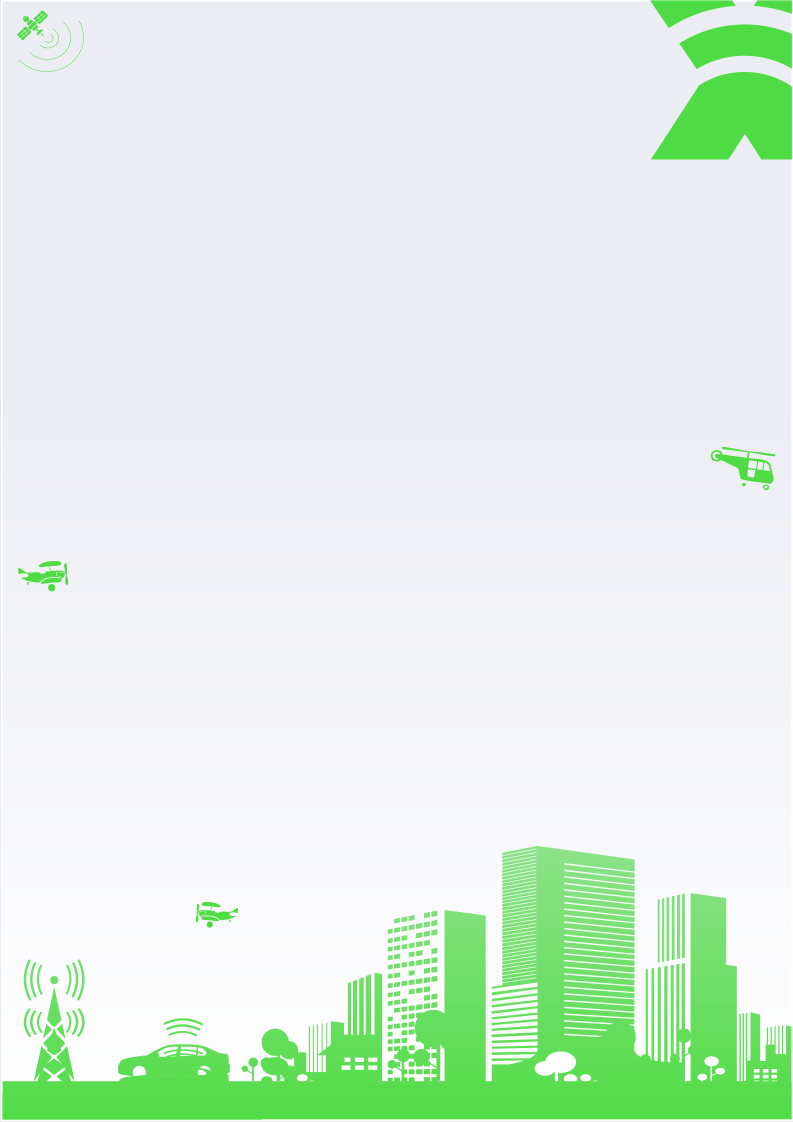 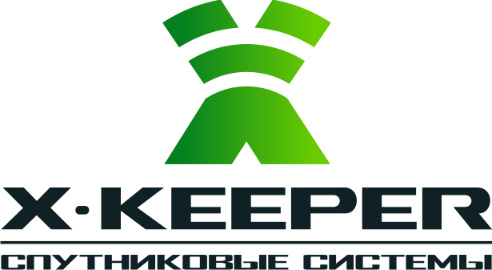 Политика конфиденциальностиООО «Икс-кипер» (далее – Компания), правообладатель исключительных прав на программу ЭВМ «X-Keeper Panel» (далее – Облачный сервис X-Keeper Panel/приложение), уважает Ваше право на конфиденциальность личной информации. Компания осознаёт важность защиты информации, полученной от Вас, и утвердила данную Политику конфиденциальности (далее — «Политика») для информирования Вас об использовании Вашей личной информации.Настоящая Политика действует в отношении всей информации, которую Компания может получить о пользователе во время использования им данного приложения.
Политика распространяется на Web-сайты, службы и продукты Компании (далее – Сервисы), которые осуществляют сбор сведений и включают настоящий документ или ссылку на него, а также на службу технической поддержки в оффлайн-режиме. Политика не распространяется на Web-сайты, службы и продукты Компании, которые не содержат настоящего документа или ссылок на него, либо содержат иное положение о конфиденциальности. Политика является неотъемлемой частью договоров, которые ее включают и применяется только в связи с ними.Использование Облачного сервиса X-Keeper Panel и Сервисы Компании любым способом и/или проходя процедуру регистрации, Вы подтверждаете, что прочитали, поняли, согласились и безоговорочно приняли настоящую Политику и все её условия. В случае несогласия с этими условиями пользователь должен воздержаться от использования приложения.1. Персональная информация пользователей, которую получает и обрабатывает Облачный сервис X-Keeper Panel1.1. В рамках настоящей Политики под «персональной информацией пользователя» понимаются:1.1.1. Персональная информация, которую пользователь предоставляет о себе самостоятельно при регистрации (создании учётной записи) или в процессе использования приложения, включая персональные данные пользователя. Информация предоставляется пользователем на его усмотрение.1.1.2 Данные, которые автоматически передаются Компании в процессе их использования с помощью установленного на устройстве приложения, в том числе информация из cookie, информация об устройстве пользователя.Большинство Web-сайтов и сервисов с Web-интерфейсом Компании используют файлы «cookies», представляющие собой небольшие текстовые файлы, сохраняемые на Вашем устройстве, используемые для работы сайтов и сбора информации о Вашей активности в Интернете.Компания использует файлы Cookie и аналогичные технологии с целью эффективного управления и предоставления Вам лучших сервисов и впечатлений от их использования.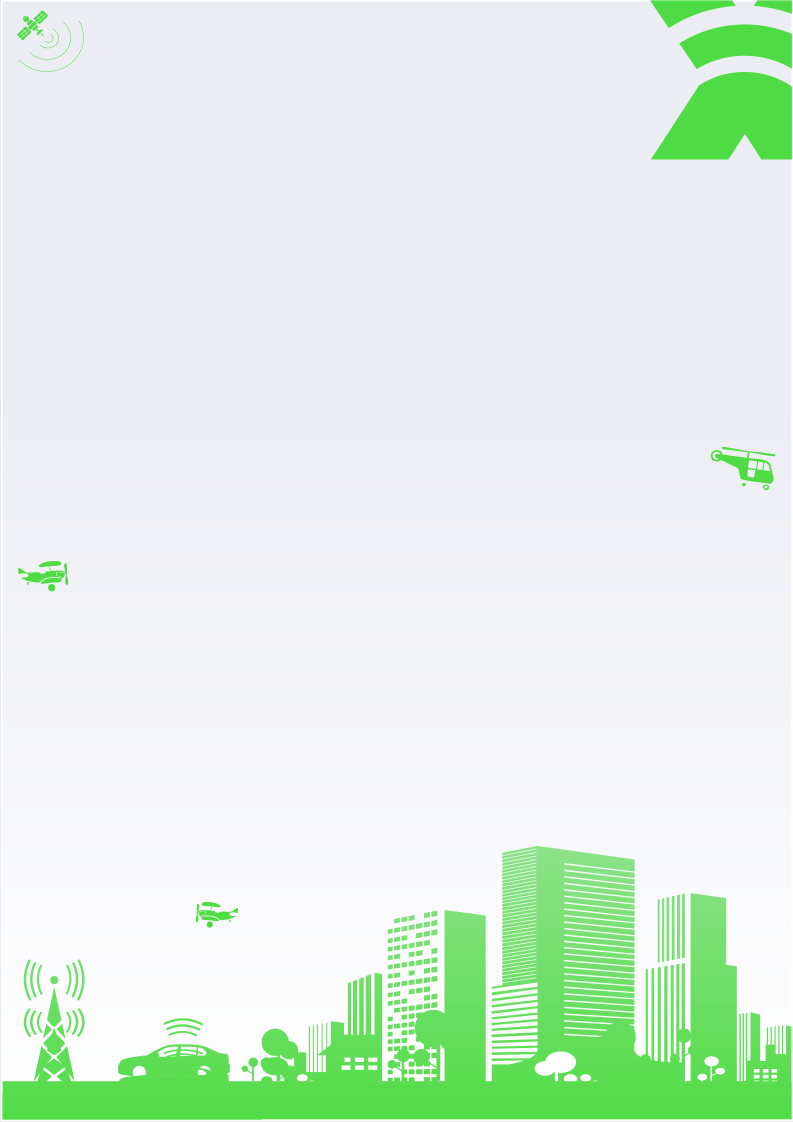 1.2. Настоящая Политика применима только к приложению Облачный сервис X-Keeper Panel. Компания не контролирует и не несет ответственность за информацию третьих лиц, на которые пользователь может перейти по ссылкам, доступным в приложении. На таких сайтах у пользователя может собираться или запрашиваться иная персональная информация, а также могут совершаться иные действия.1.3. Компания исходит из того, что информация, переданная им от пользователей, является достоверной и поддерживает эту информацию в актуальном состоянии.2. Цели сбора и обработки персональной информации пользователей2.1. Приложение собирает и хранит только те персональные данные, которые необходимы для предоставления сервисов, входящих в состав приложения.2.2. Персональную информацию пользователя приложения Компания может использовать в следующих целях:2.2.1. Идентификация стороны в рамках соглашений;2.2.2. Предоставление пользователю персонализированных сервисов;2.2.3. Связь с пользователем, в том числе направление уведомлений, запросов и информации, касающихся использования сервисов, оказания услуг, а также обработка запросов и заявок от пользователя;2.2.4. Улучшение качества приложения, удобства его использования, разработка новых сервисов и услуг;2.2.5. Проведение статистических и иных исследований на основе обезличенных данных.2.3. Доступ к Вашим персональным данным имеют лица, непосредственно осуществляющие обработку персональных данных. Компания обязуется соблюдать конфиденциальность в отношении персональных данных; не допускать попытки несанкционированного использования персональных данных третьими лицами.2.4. Вы можете отозвать согласие на использование персональных данных. В этом случае Компания уничтожает персональные данные, а Вы соглашаетесь с тем, что это может отрицательно повлиять на качество работы ПО и сервисов, а также может вызвать невозможность доступа к ПО, сервисам и информации.3. Условия обработки персональной информации пользователя и её передачи третьим лицам3.1. Компания предпринимает все необходимые меры для должного и безопасного хранения собираемой личной информации в соответствии с положениями настоящей Политики. Вся предоставляемая Вами информация хранится на серверах Компании на территории Российской Федерации.3.2. В отношении персональной информации пользователя сохраняется ее конфиденциальность, кроме случаев добровольного предоставления пользователем информации о себе для общего доступа неограниченному кругу лиц.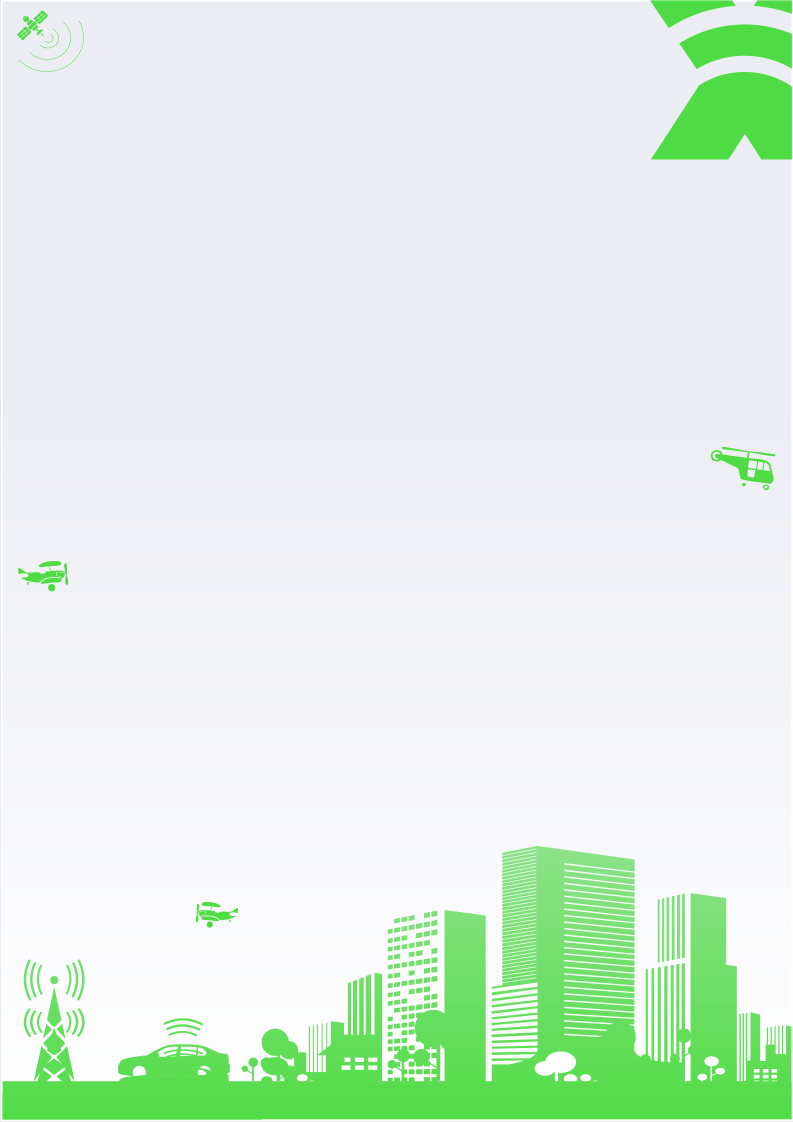 3.3. Компания вправе передать персональную информацию пользователя третьим лицам в следующих случаях:3.3.1. Пользователь выразил свое согласие на такие действия;3.3.2. Передача необходима в рамках использования пользователем определенного сервиса либо для оказания услуги пользователю;3.3.3. Передача предусмотрена российским или иным применимым законодательством в рамках установленной законодательством процедуры.3.4. При обработке персональных данных пользователей приложения Облачный сервис X-Keeper Panel руководствуется Федеральным законом РФ «О персональных данных».3.5. Пользователь обязуется не раскрывать и не передавать третьим лицам свои логины и пароли, по которым возможна авторизация в Облачном сервисе X-Keeper Panel и отвечает за хранение данных своей Учетной записи.3.6. В случае если Пользователю станет известно о фактах завладения данными Вашей Учетной записи или иной личной информации третьими лицами, Вы немедленно должны сообщить о таких обстоятельствах Компании для принятия должных мер безопасности. При этом Компания не несет ответственность за использование такой информации.4. Параметры сообщений4.1. Пользователь соглашается на получение информации, касающейся Облачного сервиса X-Keeper Panel, изменений в условиях использования, уведомлений о технических неисправностях и обновлениях ПО, новостей и специальных предложениях. Такое информирование может осуществляться по электронным каналам (Email, сообщением в Web-интерфейсе, SMS, Push-уведомления в мобильных приложениях и т.п.) или путем телефонного звонка.4.2. Пользователь может настраивать персонализированные уведомления о значимых событиях в связи с использованием приложения, например, о посещении объектом наблюдения геозоны или низком состоянии баланса Учетной записи. Вы несете ответственность за правильность и право использования указываемой контактной информации для таких сообщений.4.3. Пользователь может изменить или дополнить контактные данные, или отказаться от получения информационных сообщений через настройки в приложении или прямым запросом в Службу поддержки.5. Меры, применяемые для защиты персональной информации пользователейКомпания принимает необходимые и достаточные организационные и технические меры для защиты персональной информации пользователя от неправомерного или случайного доступа, уничтожения, изменения, блокирования, копирования, распространения, а также от иных неправомерных действий с ней третьих лиц.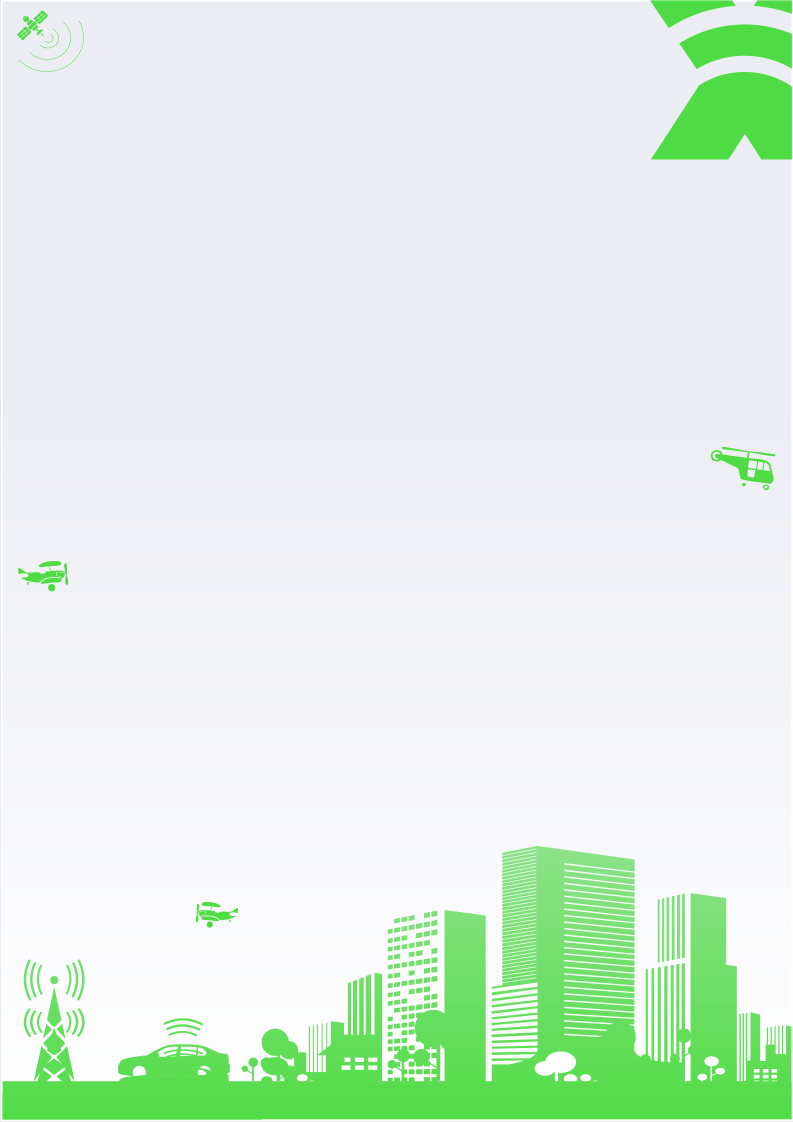 6. Изменение Политики конфиденциальности. Применимое законодательство6.1. Компания имеет право вносить изменения в настоящую Политику конфиденциальности. При внесении изменений в актуальной редакции указывается дата последнего обновления. Новая редакция Политики вступает в силу с момента ее размещения, если иное не предусмотрено новой редакцией Политики. Действующая редакция всегда находится на странице по адресу http://x-keeper.net/docs/сертификаты/Politika_konfidentsialnosti.docx.6.2. К настоящей Политике и отношениям между пользователем и Компанией, возникающим в связи с применением Политики конфиденциальности, подлежит применению право Российской Федерации.7. Данные службы поддержки7.1. Данные службы поддержки – это информация, которую Компания автоматически собирает во время отправки Вами запроса в службу поддержки, включая сведения об аппаратном обеспечении, программном обеспечении и другие сведения, связанные с обращением в службу поддержки, например: контактная информация, сведения для проверки подлинности, время отправки сообщения, пользовательские настройки, информация об аппаратных и программных условиях при возникновении сбоя и во время отправки сообщения, системные данные об установленном программном обеспечении и аппаратной конфигурации, а также файлы трассировки ошибок.7.2. Компания использует данные службы поддержки, как описано в настоящей Политике, дополнительно используя их при решении вопросов, связанных с обращением в службу поддержки и в целях выявления недостатков приложения.8. Обратная связь. Вопросы и предложенияВсе предложения или вопросы по поводу настоящей Политики следует сообщать в Службу поддержки пользователей Компании (info@x-keeper.ru), тел.:                              +7(495) 589-52-16.